   Бизнес-идентификационный
номер/ индивидуальный
идентификационный номер
____________________________
Наименование юридического
лица /физического
лица _______________________
Юридический адрес __________
___________________________
Электронный адрес, телефон
____________________________
___________________________Заявление
о защите прав на объекты интеллектуальной собственности       Просим Вас согласно пункту 2 статьи 461 Кодекса Республики "О таможенном регулировании в Республике Казахстан" включить в таможенный реестр объектов интеллектуальной собственности.
____________________________________________________________________
(информация о соответствующих объектах интеллектуальной собственности)
      Сведения о правообладателе:
      Резидент да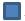 нет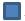 
      Бизнес-идентификационный номер/
      индивидуальный идентификационный номер_________________________________
      Наименование юридического лица /физического лица _________________________
      Юридический адрес (страна) ______________________________________________
      Электронный адрес, телефон_______________________________________________
      Cведения о представителе: Резидент да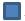 нет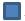 
      Бизнес-идентификационный номер/
      индивидуальный идентификационный номер _________________________________
      Наименование юридического лица /физического лица__________________________
      Юридический адрес (страна)_________________________________________________
      Электронный адрес, телефон_________________________________________________
      Новые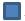 бывшие в употреблении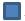 Ввозимые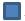 вывозимые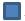 
      Лица, которым дано согласие на перемещение товаров, содержащих объекты
      интеллектуальной собственности (уполномоченные экспортеры/импортеры)
      Резидент да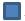 нет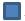 
      Бизнес-идентификационный номер/
      индивидуальный идентификационный номер___________________________________
      Наименование юридического лица /физического лица ___________________________
      Юридический адрес (страна)___________________________________________
      Установленные сроки на право использования объектов интеллектуальной собственности с ____________ до ______________
            (год месяц дата)       (год месяц дата)
      Согласие правообладателя или иного лица, представляющее интересы правообладателя, на перемещение товаров, содержащих объекты интеллектуальной собственности, менее или равно ___ штук не требуется.
      К заявлению прилагаем следующие документы:
      Документы подтверждающие наличие и принадлежность права интеллектуальной собственности (свидетельство, лицензионный договор, выписка из государственного реестра товарных знаков Республики Казахстан, справка о правовом статусе товарного знака по международной регистрации или другие документы, которые правообладатель или иное лицо, представляющее интересы правообладателя может представить в подтверждение своих прав на объекты интеллектуальной собственности):
      Вид документа________________________________________________________
      Регистрационный номер документа_______________________________________
      Срок действия документа________________________________________________
      Доверенность, выданная правообладателем лицу, представляющему его
      интересы ____количество листов; Обязательство заявителя о возмещении вреда декларанту и иным лицам, а также затрат органов государственных доходов, которые могут возникнуть в связи с приостановлением выпуска товаров, содержащих объекты интеллектуальной собственности ____ количество листов;
      Договор страхования ответственности заявителя за причинение вреда другим лицам, который заключается в электронной форме с использованием интернет- ресурса страховщика и (или) интернет-ресурсов других организаций ____ количество листов;
      Описание товаров, содержащих объекты интеллектуальной собственности с приложением фотографий, позволяющих органам государственных доходов выявить товары с нарушением прав интеллектуальной собственности, описание отличительных
      признаков ____ количество файлов;
      Данные по объектам интеллектуальной собственности согласно таблице:      Примечание:      * МКТУ – Международная классификация товаров и услуг; ** ТН ВЭД ЕАЭС – Товарная номенклатура внешнеэкономической деятельности Евразийского экономического союза.      Согласен на использование сведений, составляющих охраняемую законом тайну, содержащуюся в информационных системах, исключительно в рамках оказания государственной услуги "Включение объектов авторских прав и смежных прав, товарных знаков, знаков обслуживания и наименований мест происхождения товаров в таможенный реестр объектов интеллектуальной собственности"
      Да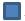 Нет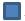 
      Дата подачи: ____________

Приложение 2 к приказу
И.о. Министра финансов
от 26 июля 2021 года № 721Приложение 3
к приказу Министра
финансов Республики Казахстан
от 30 января 2018 года № 87Формап/пНаименование (вид, изображение) объекта интеллектуальной собственностиНаименование товаров, класс товаров по МКТУ* код товаров на уровне первых шести знаков по ТН ВЭД ЕАЭС**Правообладатель (наименование, юридический адрес)Название, номер и дата охранного документаСрок защиты на объект интеллектуальной собственностиДоверенные лица правообладателя1234567